ВОЗРАСТНЫЕ ОСОБЕННОСТИ РЕБЕНКА2-3 лет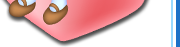 